НАКАЗПО ГАННІВСЬКІЙ ЗАГАЛЬНООСВІТНІЙ ШКОЛІ І-ІІІ СТУПЕНІВПЕТРІВСЬКОЇ РАЙОННОЇ РАДИ КІРОВОГРАДСЬКОЇ ОБЛАСТІвід 3 вересня 2020 року                                                                                № 116с. ГаннівкаПро проведення Спартакіади серед учнів загальної середньої освіти у 2020/2021 навчальному роціНа виконання наказу завідувача сектору освіти Петрівської районної державної адміністрації від 03 вересня 2020 року № 125  «Про проведення районної Спартакіади  серед учнів закладів загальної середньої  освіти району у 2020/2021 навчальному році»»НАКАЗУЮ:1.Заступнику директора з навчально-виховної роботи Ганнівської загальноосвітньої школи І-ІІІ ступенів ЩУРИК О.О., заступнику завідувача з навчально-виховної роботи Володимирівської загальноосвітньої школи І-ІІ ступенів, філії Ганнівської загальноосвітньої школи І-ІІІ ступенів ПОГОРЄЛІЙ Т.М., заступнику завідувача з навчально-виховної роботи Іскрівської загальноосвітньої школи І-ІІІ ступенів, філії Ганнівської загальноосвітньої школи І-ІІІ ступенів БОНДАРЄВІЙ Н.П.1) провести на належному організаційному рівні масові попередні змагання та забезпечити участь команд у районній Спартакіаді згідно з додатком 1,2,3;2) забезпечити підготовку спортивних споруд для проведення змагань згідно з програмою змагань;3) забезпечити присутність на змаганнях медичного працівника.2. Контроль за виконанням даного наказу покласти на заступника директора з навчально-виховної роботи Ганнівської загальноосвітньої школи І-ІІІ ступенів ГРИШАЄВУ О.В., завідувача Володимирівської загальноосвітньої школи І-ІІ ступенів, філії Ганнівської загальноосвітньої школи І-ІІІ ступенів МІЩЕНКО М. І., на завідувача Іскрівської загальноосвітньої школи І-ІІІ ступенів, філії Ганнівської загальноосвітньої школи І-ІІІ ступенів ЯНИШИНА В.М. Директор школи                                                                                          О.КанівецьЗ наказом ознайомлені:                                                                          О.Щурик                                                                                                         О.Гришаєва                                                                                                        В.Янишин                                                                                                         М.Міщенко                                                                                                         Т.Погорєла                                                                                                          Н.БондарєваДодаток №1до наказу директора школивід 03.09.2020 року № 116УМОВИпроведення районної Спартакіади серед учнів закладів загальної середньої освітиу 2020/2021 навчальному роціІ. Мета та завданняРайонна Спартакіада учнів проводиться з метою формування здорового способу життя, підвищення соціальної активності і зміцнення здоров’я школярів, залучення їх до фізичної культури як складової частини загальнолюдської культури.Основними завданнями є: - формування у школярів навичок здорового способу життя; - виховання у школярів відповідального ставлення до власного здоров’я і здоров’я оточуючих як найвищої індивідуальної та суспільної цінності;- активізація фізкультурно-масової роботи в усіх ланках системи фізичного виховання;         - підготовка команд для участі у обласних змаганнях 2020/2021 навчальному році.ІІ. Керівництво змаганнямиЗагальне керівництво підготовкою та проведенням районної Спартакіади здійснюється сектором освіти районної державної адміністрації та комунальною установою «Петрівський РЦОЗО»Безпосереднє проведення змагань покладається на суддівські колегії, затверджені наказом завідувача сектору освіти районної державної адміністрації. Відповідальність за підготовку місць для проведення змагань, медичне і технічне обслуговування несуть навчальні заклади, на базі яких проводяться змагання  відповідно до постанови Кабінету Міністрів України від 18 грудня 1998 року № 2025 «Про порядок підготовки спортивних споруд та інших спеціально відведених місць для проведення масових спортивних та культурно-видовищних заходів».ІІІ. Види спорту, терміни і місця проведенняЗаїзд команд до 0830Продовження додатка 1ІV. Учасники змаганьДо участі в змаганнях із легкої атлетики, волейболу, баскетболу, гандболу, тенісу настільного, допускаються збірні команди шкіл та їхніх філій.У разі невідповідності даних учасника змагань до даних, зазначених у його картці учасника, команда підлягає дискваліфікації.V. Програма та умови проведення змагань із видів спорту«Шкіряний м’яч»Зональні змагання проводяться у 3 регіональних групах (додається). Змагання проводяться згідно з Регламентом про проведення обласних змагань з футболу на призи клубу «Шкіряний м’яч».Фізкультурно-патріотичний фестиваль школярів України  «Козацький гарт»1. Організація і проведення Фестивалю Фестиваль проводиться у ІV тури:І тур – загальношкільний;ІІ тур – районний,ІІІ тур – обласний;ІV тур – Всеукраїнський.2. Учасники ФестивалюДо складу команди навчального закладу входять учні 5-10 класів, які за станом здоров’я віднесені до основної медичної групи. У районному турі бере участь збірна команда ЗЗСО в складі 12 чоловік: 5 клас  –  1 хл. + 1 дів.;6 клас  –  1 хл. + 1 дів. ;7 клас  –  1 хл. + 1 дів.;8 клас  –  2 хл. + 2 дів.;10 клас – 1 хл. + 1 дів.3. Програма Фестивалю3.1. «Човниковий» біг 4 х 9м. (хлопці, дівчата);3.2. Стрибок у довжину з місця (хлопці, дівчата);3.3. Перетягування канату (хлопці);3.4. Стрибки через скакалку протягом 30 сек. (дівчата).4. Визначення переможців Фестивалю4.1. Команда-переможець у змаганнях з „човникового” бігу та зі стрибків у довжину з місця визначається за сумою десяти (5 – хлопців, 5 – дівчат) кращих результатів з дванадцяти.4.2. Переможець у стрибках через скакалку визначається за сумою п’яти кращих результатів із шести учасниць.4.3. Перетягування каната проводиться за олімпійською системою. Місця між командами, які програли, розподіляються за кращим часом спарингу.4.4. Загальнокомандне місце визначається за найменшою сумою місць, набраних командою в усіх видах програми. Якщо сума місць у двох або більше команд однакова, перевага надається команді, яка має більше І, ІІ, ІІІ і далі місць. Уразі рівності й цього показника перевага надається тій команді, яка має більше І, ІІ, ІІІ і далі місць в особистому заліку.ВолейболСклад команди: 10 учнів, 1 представник та 1 суддя.Змагання проводяться в 2 етапи – зональні і фінальні (відповідно до Правил змагань із волейболу). Зональні змагання проводяться в 3 регіональних групах (додається). Система проведення змагань буде визначена Головною суддівською колегією згідно з кількістю команд, які прибули.Розподіл на півфінальні групи проводиться жеребом.У випадку визначення переможців за однакової кількості очок у двох і більше команд, перевага надається команді, що має:- краще співвідношення виграшних і програшних партій в усіх іграх;- кращу співвідношення виграшних і програшних м’ячів в усіх іграх;- за результатами гри між спірними командами. Після проведення півфінальних ігор проводяться стикові ігри за I-II, III-IV місця. Тривалість ігор – 3 партії.БаскетболСклад команди: 10 учнів, 1 представник та 1 суддя.Змагання проводяться в 2 етапи – зональні і фінальні (відповідно до Правил змагань із баскетболу).Зональні змагання проводяться в 3 регіональних групах (додається). Система проведення змагань буде визначена Головною суддівською колегією згідно з кількістю  команд, які прибули.Фінальні змагання проводяться у 2-х півфінальних групах «А» і «Б» по коловій системі в одне коло.Розподіл на півфінальні групи проводиться жеребом.Після проведення півфінальних ігор проводяться стикові ігри за I-II, III-IV місця.Тривалість ігор – 4 тайми по 10 хв.Теніс настільнийЗмагання особисто-командні. Склад команди: 1хл. + 1 дів. та 1 представник.Змагання проводяться в 2 етапи – зональні і фінальні (відповідно до Правил змагань із тенісу настільного). Зональні змагання проводяться в регіональних групах .Система проведення змагань буде визначена Головною суддівською колегією на місці проведення змагань згідно з кількістю учасників.Дитячі спортивні ігри «Старти надій»1. Учасники змагань В обласних змаганнях беруть участь учні сьомих класів. Склад команди: 14 учнів (незалежно від статі) та 2 представники.2. Програма змагань2.1. Біг 60 м. (хл. і дів.);2.2. Біг 800 м. (дівчата);2.3. Біг 1000 м. (хлопці);2.4. Стрибки у довжину з розбігу (хл. і дів.);2.5. Метання м’яча на дальність (хл.і дів.);2.6. Піднімання тулуба в сід лежачи на підлозі за одну хвилину (хл. і дів.);2.7. Естафета 8 х 50 м. (4 хл + 4 дів., 1 етап – хл., 2 етап – дів. і т.д.). Змагання проводяться відповідно до діючих Правил змагань із видів спорту та умов виконання фізичних вправ.3. Визначення переможцівЗагальнокомандне місце у комплексному заліку визначається за кількістю І, ІІ,                             ІІІ командних місць. У разі рівності цього показника, перевага надається команді, у якої більше І, ІІ, ІІІ місць в особистій першості.Легка атлетикаЗмагання особисто-командні.Склад команди: 10 учнів та 2 представники. Команда складається незалежно від статі.Програма змаганьЮнаки біг: 100 м, 200 м, 400 м, 800 м, 1500 м; естафети:  4 х 100  м, 4 х 400 м;стрибки у довжину;штовхання ядра.Дівчатабіг: 100 м, 200 м, 400 м, 800 м, 1500 м;естафети: 4 х 100 м, 4 х 400 м;стрибки: у довжину;штовхання ядра.Кожен учасник може виступати в одному виді програми та одній естафеті.На кожний вид програми можна заявляти не більше двох спортсменів.При рівності очок у двох і більше команд перевага надається команді, яка має більше особистих І, ІІ, ІІІ і т.д. місць.VІ. Умови підведення підсумків СпартакіадиЗмагання районної Спартакіади школярів закладів загальної середньої освіти району проводяться відповідно до Умов та Правил змагань з видів спорту.Загальнокомандне місце визначається за найменшою сумою місць, набраних командами з видів спорту.Якщо, команда не прибула на змагання з обов’язкових видів спорту, застосовуються штрафні санкції, зараховується останнє місце з усієї кількості закладів загальної середньої освіти району.Якщо в команди немає заліку з видів спорту за вибором, додається останнє місце з того виду спорту, де було найбільше команд.При рівності суми місць у двох чи більше команд перевага надається команді, яка має більше І, ІІ, ІІІ і т.д. місць.VІІ. Нагородження переможців змагань1. Команди та спортсмени, які посіли І-ІІІ-ті місця в окремих видах спорту, нагороджуються дипломами сектору освіти районної державної адміністрації.VІІІ. Порядок і терміни подання заявокІменні заявки з усіма документами на участь у змаганнях з виду спорту, подаються до мандатної комісії в день змагань. Представник команди подає наступні документи:1. Заявка (додаток 4).2. Картка учасника (додаток 5) або учнівський квиток.3. Копія свідоцтва про народження.ІХ Протести1. Результати змагань можуть бути оскаржені представником команди після закінчення змагань у письмовій формі до суддівської колегії не пізніше 30 хвилин після їхнього закінчення.2. При підтвердженні порушення команди анулюються.Додаток №2до наказу директора школивід 03.09.2020 року № 116СКЛАДзональних груп для проведення (зональних) змагань районної Спартакіади серед школярів закладів загальної середньої освіти районуу 2020/2021 навчальному роціДруга зона	Ганнівська ЗШ І-ІІІ ступенів	Іскрівська ЗШ І-ІІІ ступенів Петрівська ЗШ І-ІІІ ступенів Володимирівська ЗШ І-ІІ ступенівДодаток №3до наказу директора школивід 03.09.2020 року № 116СКЛАДсуддівських  колегій та секретаріатів районних (зональних) змагань районної Спартакіади серед школярів закладів загальної середньої освіти району у 2019/2020 навчальному роціДруга зонаСуддівська колегіяЯНИШИН			 - вчитель фізичної культури Іскрівської  Валерій Миколайович         загальноосвітньої школи І-ІІІ ступенів;ЧОРНОПОЛЬСЬКИЙ         - вчитель фізичної культури Петрівської Сергій Валентинович 	     загальноосвітньої школи І-ІІІ ступенівСекретаріат ПИЛИПЕНКО                        - вчитель фізичної культури Ганнівської Олег Вілікович 		     загальноосвітньої школи І-ІІІ ступенів		№з/пВиди спортуТермінипроведенняМісця проведення1.ІІ етап змагань з футболу на призи клубу «Шкіряний м’яч»:- U-11 (2010);- U-12 (2009);- U-13 (2008)12.0919.0926.09Новостародубська  ЗШ І-ІІІ ступенів 2.«Козацький гарт» (Нащадки козацької слави)17.10Новостародубська  ЗШ І-ІІІ ступенів3.Волейбол (дів.)14.11Новостародубська  ЗШ І-ІІІ ступенів4.Волейбол (хл.)14.11Новостародубська  ЗШ І-ІІІ ступенів5.Баскетбол (дів.)12.12Новостародубська  ЗШ І-ІІІ ступенів6.Баскетбол (хл.)12.12Новостародубська  ЗШ І-ІІІ ступенів7.Теніс настільний18.12Чечеліївська ЗШ І-ІІІ ступенівЛегкоатлетичні змагання 7-11 класи24.04Новостародубська ЗШ І-ІІІ ступенів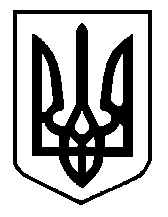 